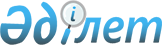 Еңбекшіқазақ аудандың мәслихатының 2013 жылғы 21 желтоқсандағы "Еңбекшіқазақ ауданының 2014-2016 жылдарға арналған аудандық бюджеті туралы" N 25-1 шешіміне өзгерістер енгізу туралы
					
			Күшін жойған
			
			
		
					Алматы облысы Еңбекшіқазақ аудандық мәслихатының 2014 жылғы 10 ақпандағы N 27-1 шешімі. Алматы облысының Әділет департаментімен 2014 жылы 18 ақпанда N 2579 болып тіркелді. Күші жойылды - Алматы облысы Еңбекшіқазақ аудандық мәслихатының 2015 жылғы 27 мамырдағы № 47-3 шешімімен      Ескерту. Күші жойылды – Алматы облысы Еңбекшіқазақ аудандық мәслихатының 27.05.2015 № 47-3 шешімімен.

      РҚАО ескертпесі.

      Құжаттың мәтінінде түпнұсқаның пунктуациясы мен орфографиясы сақталған.

      Қазақстан Республикасының 2008 жылғы 4 желтоқсандағы Бюджет кодексінің 104-бабы 4-тармағының 5) тармақшасына, 106-бабының 4-тармағына, Қазақстан Республикасының 2001 жылғы 23 қаңтардағы "Қазақстан Республикасындағы жергілікті мемлекеттік басқару және өзін-өзі басқару туралы" Заңының 6-бабы 1-тармағының 1) тармақшасына сәйкес, Еңбекшіқазақ аудандық мәслихаты ШЕШІМ ҚАБЫЛДАДЫ:

      1. Еңбекшіқазақ аудандық мәслихатының 2013 жылғы 21 желтоқсандағы "Еңбекшіқазақ ауданының 2014-2016 жылдарға арналған аудандық бюджеті туралы" N 25-1 шешіміне (2013 жылғы 30 желтоқсандағы нормативтік құқықтық актілерді мемлекеттік тіркеу Тізілімінде 2544 нөмірімен енгізілген, 2014 жылғы 17 қаңтардағы N 4, 2014 жылғы 24 қаңтардағы N 5, 2014 жылғы 31 қаңтардағы N 6, 2014 жылғы 7 ақпандағы N 7 "Еңбекшіқазақ" газетінде жарияланған), келесі өзгерістер енгізілсін:

      1-тармақтағы жолдар бойынша:

      1) "Кірістер" "13552823" саны "13210323" санына ауыстырылсын, соның ішінде:

      "трансферттердің түсімдері" "10037889" саны "9695389" санына ауыстырылсын, соның ішінде:

      "ағымдағы нысаналы трансферттер" "3098778" саны "2641016" санына ауыстырылсын;

      "нысаналы даму трансферттері" "2210851" саны "2326113" санына ауыстырылсын.

      2) "Шығындар" "13552823" саны "13697792" санына ауыстырылсын.

      5) "Бюджеттің тапшылығы (профицит)" "-138708" саны "-626177" санына ауыстырылсын.

      6) "Бюджеттің тапшылығын қаржыландыру (профицитті пайдалану)" "138708" саны "626177" санына ауыстырылсын.

      2. Көрсетілген шешімінің 1 қосымшасы осы шешімінің 1 қосымшасына сәйкес жаңа редакцияда баяндалсын.

      3. Осы шешімнің орындалуын бақылау аудандық мәслихаттың "Заңдылықты сақтау және бюджет жөніндегі" тұрақты комиссиясына жүктелсін.

      4. Осы шешім 2014 жылғы 01 қаңтарынан бастап қолданысқа енгізілсін.

      

      10 ақпан 2014 жыл

 Еңбекшіқазақ ауданының 2014 жылға арналған аудандық бюджеті
					© 2012. Қазақстан Республикасы Әділет министрлігінің «Қазақстан Республикасының Заңнама және құқықтық ақпарат институты» ШЖҚ РМК
				Аудандық мәслихат

сессиясының төрағасы

С. Қырынбаев

Аудандық

мәслихат хатшысы

Ә. Талқамбаев

КЕЛІСІЛДІ:

"Еңбекшіқазақ ауданының

экономика және бюджеттік

жоспарлау бөлімі" мемлекеттік

мекемесінің бастығы

Ермек Жәкеев

Еңбекшіқазақ аудандық мәслихатының
2014 жылғы 10 ақпандағы "Еңбекшіқазақ
аудандық мәслихатының 2013 жылғы 21
желтоқсандағы "Еңбекшіқазақ ауданының
2014-2016 жылдарға арналған аудандық
бюджеті туралы N 25-1 шешіміне өзгерістер
енгізу туралы" N 27-1 шешіміне 1 қосымша
Еңбекшіқазақ аудандық мәслихатының
2013 жылғы "21" желтоқсандағы
"Еңбекшіқазақ ауданының 2014-2016 жылдарға
арналған аудандық бюджеті туралы"
N 25-1 шешімімен бекітілген 1 қосымшаСанаты

Санаты

Санаты

Санаты

Сомасы

мың теңге

Сыныбы

Сыныбы

Сыныбы

Сомасы

мың теңге

Ішкі сыныбы

Ішкі сыныбы

Сомасы

мың теңге

АТАУЫ

Сомасы

мың теңге

I. Кірістер

13210323

1

Салықтық түсімдер

3368234

04

Меншікке салынатын салықтар

2878514

1

Мүлікке салынатын салықтар

2519414

3

Жер салығы

27600

4

Көлік құралдарына салынатын салық

323000

5

Бірыңғай жер салығы

8500

05

Тауарларға, жұмыстарға және қызметтерге салынатын ішкі салықтар

450100

2

Акциздер

404750

3

Табиғи және басқа ресурстарды пайдаланғаны үшін

түсетін түсімдер

8750

4

Кәсіпкерлік және кәсіби қызметті жүргізгені

үшін алынатын алымдар

33400

5

Ойын бизнесіне салық

3200

08

Заңдық мәнді іс-әрекеттерді жасағаны және

(немесе) оған уәкілеттігі бар мемлекеттік

органдар немесе лауазымды адамдар құжаттар

бергені үшін алынатын міндетті төлемдер 

39620

1

Мемлекеттік баж

39620

2

Салықтық емес түсімдер

26700

01

Мемлекеттік меншіктен түсетін кірістер

5700

5

Мемлекеттік меншігіндегі мүлікті жалға беруден

түсетін кірістер

5700

04

Мемлекеттік бюджеттен қаржыландырылатын,

сондай-ақ Қазақстан Республикасы Ұлттық

Банкінің бюджетінен (шығыстар сметасынан)

ұсталатын және қаржыландырылатын мемлекеттік

мекемелер салатын айыппұлдар, өсімпұлдар,

санкциялар, өндіріп алулар

5000

1

Мұнай секторы кәсіпорындарынан түсетін

түсімдері қоспағанда, мемлекеттік бюджеттен

қаржыландырылатын, сондай-ақ Қазақстан

Республикасы Ұлттық Банкінің бюджетінен

(шығыстар сметасынан) ұсталатын және

қаржыландырылатын мемлекеттік мекемелер салатын

айыппұлдар

5000

06

Басқа да салықтық емес түсімдер

16000

1

Басқа да салықтық емес түсімдер

16000

3

Негізгі капиталды сатудан түсетін түсімдер

120000

01

Мемлекеттік мекемелерге бекітілген мемлекеттік

мүлікті сату

0

03

Жерді және материалдық емес активтерді сату

120000

1

Жерді сату

120000

4

Трансферттердің түсімдері

9695389

02

Мемлекеттік басқарудың жоғары тұрған

органдарынан түсетін трансферттер

9695389

2

Облыстық бюджеттен түсетін трансферттер

9695389

Функционалдық топ 

Функционалдық топ 

Функционалдық топ 

Функционалдық топ 

Функционалдық топ 

Сомасы

мың теңге

Кіші функция

Кіші функция

Кіші функция

Кіші функция

Сомасы

мың теңге

Бюджеттік бағдарламалардың әкімшісі 

Бюджеттік бағдарламалардың әкімшісі 

Бюджеттік бағдарламалардың әкімшісі 

Сомасы

мың теңге

Бағдарлама

Бағдарлама

Сомасы

мың теңге

АТАУЫ

Сомасы

мың теңге

II. Шығындар

13697792

01

Жалпы сипаттағы мемлекеттік қызметтер

611249

1

Мемлекеттік басқарудың жалпы функцияларын

орындайтын өкілді, атқарушы және басқа

органдар

578134

112

Аудан (облыстық маңызы бар қала) мәслихатының аппараты

12816

001

Аудан (облыстық маңызы бар қала)

мәслихатының қызметін қамтамасыз ету

жөніндегі қызметтер

12516

003

Мемлекеттік органның күрделі шығыстары

300

122

Аудан (облыстық маңызы бар қала) әкімінің

аппараты

91822

001

Аудан (облыстық маңызы бар қала) әкімінің

қызметін қамтамасыз ету жөніндегі қызметтер

82922

003

Мемлекеттік органның күрделі шығыстары

8900

123

Қаладағы аудан, аудандық маңызы бар қала,

кент, ауыл, ауылдық округ әкімінің аппараты

473496

001

Қаладағы аудан, аудандық маңызы бар қала,

кент, ауыл, ауылдық округ әкімінің қызметін

қамтамасыз ету жөніндегі қызметтер 

471736

022

Мемлекеттік органның күрделі шығыстары

1760

2

Қаржылық қызмет

15468

452

Ауданның (облыстық маңызы бар қаланың)

қаржы бөлімі

15468

001

Аудандық (облыстық маңызы бар қаланың)

бюджетін орындау және ауданның (облыстық

маңызы бар қаланың) коммуналдық меншігін

басқару саласындағы мемлекеттік саясатты

іске асыру жөніндегі қызметтер

11073

003

Салық салу мақсатында мүлікті бағалауды жүргізу

2929

010

Жекешелендіру, коммуналдық меншікті

басқару, жекешелендіруден кейінгі қызмет

және осыған байланысты дауларды реттеу

866

018

Мемлекеттік органның күрделі шығыстары

600

5

Жоспарлау және статистикалық қызмет

17647

453

Ауданның (облыстық маңызы бар қаланың)

экономика және бюджеттік жоспарлау бөлімі

17647

001

Экономикалық саясатты, мемлекеттік

жоспарлау жүйесін қалыптастыру және дамыту

және ауданды (облыстық маңызы бар қаланы)

басқару саласындағы мемлекеттік саясатты

іске асыру жөніндегі қызметтер

15647

004

Мемлекеттік органның күрделі шығыстары

2000

02

Қорғаныс

79405

1

Әскери мұқтаждар

2769

122

Аудан (облыстық маңызы бар қала) әкімінің

аппараты

2769

005

Жалпыға бірдей әскери міндетті атқару

шеңберіндегі іс-шаралар

2769

2

Төтенше жағдайлар жөніндегі жұмыстарды

ұйымдастыру

76636

006

Аудан (облыстық маңызы бар қала)

ауқымындағы төтенше жағдайлардың алдын

алу және оларды жою

76115

007

Аудандық (қалалық) ауқымдағы дала

өрттерінің, сондай-ақ мемлекеттік өртке

қарсы қызмет органдары құрылмаған елді

мекендерде өрттердің алдын алу және оларды

сөндіру жөніндегі іс-шаралар

521

03

Қоғамдық тәртіп, қауіпсіздік, құқықтық,

сот, қылмыстық-атқару қызметі

25146

9

Қоғамдық тәртіп және қауіпсіздік

саласындағы басқа да қызметтер

25146

485

Ауданның (облыстық маңызы бар қаланың)

жолаушы көлігі және автомобиль жолдары

бөлімі

25146

021

Елді мекендерде жол жүрісі қауіпсіздігін

қамтамасыз ету

25146

04

Білім беру

9099246

1

Мектепке дейінгі тәрбие және оқыту

717774

464

Ауданның (облыстық маңызы бар қаланың)

білім бөлімі

717774

009

Мектепке дейінгі тәрбие мен оқыту

ұйымдарының қызметін қамтамасыз ету

195124

040

Мектепке дейінгі білім беру ұйымдарында

мемлекеттік білім беру тапсырысын іске

асыруға

522650

2

Бастауыш, негізгі орта және жалпы орта

білім беру 

6427490

123

Қаладағы аудан, аудандық маңызы бар қала,

кент, ауыл, ауылдық округ әкімінің аппараты

64267

005

Ауылдық жерлерде балаларды мектепке дейін

тегін алып баруды және кері алып келуді

ұйымдастыру

64267

464

Ауданның (облыстық маңызы бар қаланың)

білім бөлімі

6363223

003

Жалпы білім беру 

6326913

006

Балаларға қосымша білім беру

36310

4

Техникалық және кәсіптік, орта білімнен

кейінгі білім беру

39431

464

Ауданның (облыстық маңызы бар қаланың)

білім бөлімі

39431

018

Кәсіптік оқытуды ұйымдастыру

39431

9

Білім беру саласындағы өзге де қызметтер

1914551

464

Ауданның (облыстық маңызы бар қаланың)

білім бөлімі

1028252

001

Жергілікті деңгейде білім беру саласындағы

мемлекеттік саясатты іске асыру жөніндегі

қызметтер

14448

004

Ауданның (облыстық маңызы бар қаланың)

мемлекеттік білім беру мекемелерінде білім

беру жүйесін ақпараттандыру

45073

005

Ауданның (облыстық маңызы бар қаланың)

мемлекеттік білім беру мекемелер үшін

оқулықтар мен оқу-әдістемелік кешендерді

сатып алу және жеткізу

129600

012

Мемлекеттік органның күрделі шығыстары

900

015

Жетім баланы (жетім балаларды) және

ата-аналарының қамқорынсыз қалған баланы

(балаларды) күтіп-ұстауға қамқоршыларға

(қорғаншыларға) ай сайынға ақшалай қаражат

төлемі

51269

067

Ведомстволық бағыныстағы мемлекеттік

мекемелерінің және ұйымдарының күрделі

шығыстары

786962

467

Ауданның (облыстық маңызы бар қаланың)

құрылыс бөлімі

886299

037

Білім беру объектілерін салу және

реконструкциялау

886299

06

Әлеуметтік көмек және әлеуметтік

қамсыздандыру 

528059

2

Әлеуметтік көмек

485713

451

Ауданның (облыстық маңызы бар қаланың)

жұмыспен қамту және әлеуметтік

бағдарламалар бөлімі

485713

002

Жұмыспен қамту бағдарламасы

58641

004

Ауылдық жерлерде тұратын денсаулық сақтау,

білім беру, әлеуметтік қамтамасыз ету,

мәдениет, спорт және ветеринар мамандарына

отын сатып алуға Қазақстан Республикасының

заңнамасына сәйкес әлеуметтік көмек көрсету

53551

005

Мемлекеттік атаулы әлеуметтік көмек

43790

006

Тұрғын үй көмек көрсету

107928

007

Жергілікті өкілетті органдардың шешімі

бойынша мұқтаж азаматтардың жекелеген

топтарына әлеуметтік көмек

13591

010

Үйден тәрбиеленіп оқытылатын мүгедек

балаларды материалдық қамтамасыз ету

19500

014

Мұқтаж азаматтарға үйде әлеуметтік көмек

көрсету

31500

016

18 жасқа дейінгі балаларға мемлекеттік

жәрдемақылар

124917

017

Мүгедектерді оңалту жеке бағдарламасына

сәйкес, мұқтаж мүгедектерді міндетті

гигиеналық құралдармен және ымдау тілі

мамандарының қызмет көрсетуін, жеке

көмекшілермен қамтамасыз ету

32295

9

Әлеуметтік көмек және әлеуметтік қамтамасыз

ету салаларындағы өзге де қызметтер

42346

451

Ауданның (облыстық маңызы бар қаланың)

жұмыспен қамту және әлеуметтік

бағдарламалар бөлімі

42346

001

Жергілікті деңгейде халық үшін әлеуметтік

бағдарламаларды жұмыспен қамтуды қамтамасыз

етуді іске асыру саласындағы мемлекеттік

саясатты іске асыру жөніндегі қызметтер

36595

011

Жәрдемақыларды және басқа да әлеуметтік

төлемдерді есептеу, төлеу мен жеткізу

бойынша қызметтерге ақы төлеу

5451

021

Мемлекеттік органның күрделі шығыстары

300

07

Тұрғын үй-коммуналдық шаруашылық

2535914

1

Тұрғын үй шаруашылығы

1897287

123

Қаладағы аудан, аудандық маңызы бар қала,

кент, ауыл, ауылдық округ әкімінің аппараты

22893

027

Жұмыспен қамту 2020 жол картасы

бағдарламасы бойынша қаладағы және ауылдық

елді мекендерді дамыту шеңберінде

объектілерді жөндеу және абаттандыру

22893

463

Ауданның (облыстық маңызы бар қаланың) жер

қатынастары бөлімі

872110

016

Мемлекет мұқтажы үшін жер учаскелерін алу

872110

467

Ауданның (облыстық маңызы бар қаланың)

құрылыс бөлімі

971867

003

Коммуналдық тұрғын үй қорының тұрғын үйін

жобалау, салу және (немесе) сатып алу

49272

004

Инженерлік коммуникациялық инфрақұрылымды

жобалау, дамыту, жайластыру және (немесе)

сатып алу

922595

487

Ауданның (облыстық маңызы бар қаланың)

тұрғын үй- коммуналдық шаруашылық және

тұрғын үй инспекция бөлімі

30417

001

Тұрғын үй-коммуналдық шаруашылық және

тұрғын үй қоры саласында жергілікті

деңгейде мемлекеттік саясатты іске асыру

бойынша қызметтер

7246

041

Жұмыспен қамту 2020 жол картасы бойынша

қалалар мен ауылдық елді мекендерді дамыту

шеңберінде объектілерді жөндеу және

абаттандыру

23171

2

Коммуналдық шаруашылық

469947

487

Ауданның (облыстық маңызы бар қаланың)

тұрғын үй- коммуналдық шаруашылығы және

тұрғын үй инспекциясы бөлімі

469947

016

Сумен жабдықтау және су бұру жүйесінің

жұмыс істеуі

2000

028

Коммуналдық шаруашылықты дамыту

85909

029

Сумен жабдықтау және су бұру жүйелерін

дамыту

382038

058

Ауылдық елді мекендердегі сумен жабдықтау

және су бұру жүйелерін дамыту

0

3

Елді - мекендерді абаттандыру

168680

487

Ауданның (облыстық маңызы бар қаланың)

тұрғын үй-коммуналдық шаруашылығы және

тұрғын үй инспекциясы бөлімі

168680

017

Елді мекендердің санитариясын қамтамасыз

ету

10453

025

Елді мекендердегі көшелерді жарықтандыру

83895

030

Елді мекендерді абаттандыру және

көгалдандыру

70832

031

Жерлеу орындарын ұстау және туысы жоқ

адамдарды жерлеу

3500

08

Мәдениет, спорт, туризм және ақпараттық

кеңістік

257567

1

Мәдениет саласындағы қызмет

65943

455

Ауданның (облыстық маңызы бар қаланың)

мәдениет және тілдерді дамыту бөлімі

65943

003

Мәдени-демалыс жұмысын қолдау

65943

2

Спорт

11571

465

Ауданның (облыстық маңызы бар қаланың)

дене шынықтыру және спорт бөлімі

11571

001

Жергілікті деңгейде дене шынықтыру және

спорт саласындағы мемлекеттік саясатты

іске асыру жөніндегі қызметтер

5035

006

Аудандық (облыстық маңызы бар қалалық)

деңгейде спорттық жарыстар өткізу

3766

007

Әртүрлі спорт түрлері бойынша аудан

(облыстық маңызы бар қала) құрама

командаларының мүшелерін дайындау және

олардың облыстық спорт жарыстарына қатысуы

2770

3

Ақпараттық кеңістік

44433

455

Ауданның (облыстық маңызы бар қаланың)

мәдениет және тілдерді дамыту бөлімі

38979

006

Аудандық (қалалық ) кітапханалардың жұмыс

істеуі

33612

007

Мемлекеттік тілді және Қазақстан

халықтарының басқа да тілдерін дамыту

5367

456

Ауданның (облыстық маңызы бар қаланың)

ішкі саясат бөлімі

5454

002

Газеттер мен журналдар арқылы мемлекеттік

ақпараттық саясат жүргізу жөніндегі

қызметтер

5454

9

Мәдениет, спорт, туризм және ақпараттық

кеңістікті ұйымдастыру жөніндегі өзге де

қызметтер

135620

455

Ауданның (облыстық маңызы бар қаланың)

мәдениет және тілдерді дамыту бөлімі

108173

001

Жергілікті деңгейде тілдерді және

мәдениетті дамыту саласындағы мемлекеттік

саясатты іске асыру жөніндегі қызметтер

6173

032

Ведомстволық бағыныстағы мемлекеттік

мекемелерінің және ұйымдарының күрделі

шығыстары

102000

456

Ауданның (облыстық маңызы бар қаланың)

ішкі саясат бөлімі

27447

001

Жергілікті деңгейде ақпарат,

мемлекеттілікті нығайту және азаматтардың

әлеуметтік сенімділігін қалыптастыру

саласында мемлекеттік саясатты іске асыру

жөніндегі қызметтер

27447

10

Ауыл, су, орман, балық шаруашылығы, ерекше

қорғалатын табиғи аумақтар, қоршаған ортаны

және жануарлар дүниесін қорғау, жер

қатынастары

236806

1

Ауыл шаруашылығы 

70395

453

Ауданның (облыстық маңызы бар қаланың)

экономика және бюджеттік жоспарлау бөлімі

20774

099

Мамандардың әлеуметтік көмек көрсетуі

жөніндегі шараларды іске асыру

20774

462

Ауданның (облыстық маңызы бар қаланың)

ауыл шаруашылығы бөлімі

18112

001

Жергілікті деңгейде ауыл шаруашылығы

саласындағы мемлекеттік саясатты іске

асыру жөніндегі қызметтер

18112

473

Ауданның (облыстық маңызы бар қаланың)

ветеринария бөлімі

31509

001

Жергілікті деңгейде ветеринария саласындағы

мемлекеттік саясатты іске асыру жөніндегі

қызметтер

6911

006

Ауру жануарларды санитарлық союды

ұйымдастыру

19078

007

Қаңғыбас иттер мен мысықтарды аулауды және

жоюды ұйымдастыру

2000

009

Жануарлардың энзоотиялық аурулары бойынша

ветеринариялық іс-шараларды жүргізу

3520

6

Жер қатынастары

16178

463

Ауданның (облыстық маңызы бар қаланың) жер

қатынастары бөлімі

16178

001

Аудан (облыстық маңызы бар қала) аумағында

жер қатынастарын реттеу саласындағы

мемлекеттік саясатты іске асыру жөніндегі

қызметтер

16178

9

Ауыл, су, орман, балық шаруашылығы,

қоршаған ортаны қорғау және жер қатынастары

саласындағы басқа да қызметтер

150233

473

Ауданның (облыстық маңызы бар қаланың)

ветеринария бөлімі

150233

011

Эпизоотияға қарсы іс-шаралар жүргізу

150233

11

Өнеркәсіп, сәулет, қала құрылысы және

құрылыс қызметі

16739

2

Сәулет, қала құрылысы және құрылыс қызметі

16739

467

Ауданның (облыстық маңызы бар қаланың)

құрылыс бөлімі

8529

001

Жергілікті деңгейде құрылыс саласындағы

мемлекеттік саясатты іске асыру жөніндегі

қызметтер

8229

017

Мемлекеттік органның күрделі шығыстары

300

468

Ауданның (облыстық маңызы бар қаланың)

сәулет және қала құрылысы бөлімі

8210

001

Жергілікті деңгейде сәулет және қала

құрылысы саласындағы мемлекеттік саясатты

іске асыру жөніндегі қызметтер

8210

12

Көлік және коммуникация

41510

1

Автомобиль көлігі

36000

485

Ауданның (облыстық маңызы бар қаланың)

жолаушы көлігі және автомобиль жолдары

бөлімі

36000

023

Автомобиль жолдарының жұмыс істеуін

қамтамасыз ету

36000

9

Көлік және коммуникациялар саласындағы

басқа да қызметтер

5510

485

Ауданның (облыстық маңызы бар қаланың)

жолаушы көлігі және автомобиль жолдары

бөлімі

5510

001

Жергілікті деңгейде жолаушылар көлігі және

автомобиль жолдары саласындағы мемлекеттік

саясатты іске асыру жөніндегі қызметтер

5510

13

Басқалар

253595

3

Кәсiпкерлiк қызметтi қолдау және

бәсекелестікті қорғау

8752

469

Ауданның (облыстық маңызы бар қаланың)

кәсіпкерлік бөлімі

8752

001

Жергілікті деңгейде кәсіпкерлік пен

өнеркәсіпті дамыту саласындағы мемлекеттік

саясатты іске асыру жөніндегі қызметтер

8752

9

Басқалар

244843

123

Қаладағы аудан, аудандық маңызы бар қала,

кент, ауыл, ауылдық округ әкімінің аппараты

124020

040

"Өңірлерді дамыту" Бағдарламасы шеңберінде

өңірлерді экономикалық дамытуға жәрдемдесу

бойынша шараларды іске асыру

124020

452

Ауданның (облыстық маңызы бар қаланың)

қаржы бөлімі

24605

012

Ауданның (облыстық маңызы бар қаланың)

жергілікті атқарушы органының резерві

24605

464

Ауданның (облыстық маңызы бар қаланың)

білім бөлімі

19890

041

"Өңірлерді дамыту" Бағдарламасы шеңберінде

өңірлерді экономикалық дамытуға жәрдемдесу

бойынша шараларды іске асыру

19890

473

Ауданның (облыстық маңызы бар қаланың)

ветеринария бөлімі

46750

040

"Өңірлерді дамыту" Бағдарламасы шеңберінде

өңірлерді экономикалық дамытуға жәрдемдесу

бойынша шараларды іске асыру

46750

487

Ауданның (облыстық маңызы бар қаланың)

тұрғын үй-коммуналдық шаруашылық және

тұрғын үй инспекциясы бөлімі

29578

040

"Өңірлерді дамыту" Бағдарламасы шеңберінде

өңірлерді экономикалық дамытуға жәрдемдесу

бойынша шараларды іске асыру

29578

15

Трансферттер

12556

1

Трансферттер

12556

452

Ауданның (облыстық маңызы бар қаланың)

қаржы бөлімі

12556

006

Нысаналы пайдаланылмаған (толық

пайдаланылмаған) трансферттерді қайтару

12556

III. Таза бюджеттік кредит беру

138708

Бюджеттік кредиттер

152790

10

Ауыл, су, орман, балық шаруашылығы,ерекше

қорғалатын табиғи аумақтар, қоршаған ортаны

және жануарлар дүниесін қорғау,жер

қатынастары

152790

1

Ауыл шаруашылығы

152790

453

Ауданның (облыстық маңызы бар қаланың)

экономика және бюджеттік жоспарлау бөлімі

152790

006

Мамандарды әлеуметтік қолдау шараларын

іске асыру үшін бюджеттік кредиттер

152790

Функционалдық топ 

Функционалдық топ 

Функционалдық топ 

Функционалдық топ 

Сомасы

мың теңге

Бюджеттік бағдарламалардың әкімшісі АТАУЫ

Бюджеттік бағдарламалардың әкімшісі АТАУЫ

Бюджеттік бағдарламалардың әкімшісі АТАУЫ

Сомасы

мың теңге

Бағдарлама

Бағдарлама

Сомасы

мың теңге

Бюджеттік кредиттерді өтеу

14082

5

Бюджеттік кредиттерді өтеу

14082

01

Бюджеттік кредиттерді өтеу

14082

1

Мемлекетті бюджеттен берілетін бюджеттік

кредиттерді өтеу

14082

Функционалдық топ 

Функционалдық топ 

Функционалдық топ 

Функционалдық топ 

Сомасы

мың теңге

Бюджеттік бағдарламалардың әкімшісі АТАУЫ

Бюджеттік бағдарламалардың әкімшісі АТАУЫ

Бюджеттік бағдарламалардың әкімшісі АТАУЫ

Сомасы

мың теңге

Бағдарлама

Бағдарлама

Сомасы

мың теңге

IY. Қаржылық активтермен болатын операциялық

бойынша сальдо

0

Санаты

Санаты

Санаты

Санаты

Сомасы

мың теңге

Сыныбы

Сыныбы

Сыныбы

Сомасы

мың теңге

Ішкі сыныбы АТАУЫ

Ішкі сыныбы АТАУЫ

Сомасы

мың теңге

Сомасы

мың теңге

Y. Бюджеттің тапшылығы (профицит)

-626177

YI. Бюджеттің тапшылығын қаржыландыру

(профицитті пайдалану)

626177

7

Қарыздар түсімі

152790

1

Мемлекеттік ішкі қарыздар

152790

2

Қарыз алу келісім-шарттары

152790

8

Бюджет қаражаттарынын пайдаланылатын

қалдықтары

487470

1

Бюджет қаражаты қалдықтары

487470

1

Бюджет қаражатының бос қалдықтары

487470

Функционалдық топ 

Функционалдық топ 

Функционалдық топ 

Функционалдық топ 

Функционалдық топ 

Сомасы

мың теңге

Кіші функция

Кіші функция

Кіші функция

Кіші функция

Сомасы

мың теңге

Бюджеттік бағдарламалардың әкімшісі АТАУЫ

Бюджеттік бағдарламалардың әкімшісі АТАУЫ

Бюджеттік бағдарламалардың әкімшісі АТАУЫ

Сомасы

мың теңге

Бағдарлама

Бағдарлама

Сомасы

мың теңге

16

Қарыздарды өтеу

14083

1

Қарыздарды өтеу

14083

452

Ауданның (облыстық маңызы бар қаланың)

қаржы бөлімі

14083

008

Жергілікті атқарушы органның жоғары тұрған

бюджет алдындағы борышын өтеу

14082

021

Жергілікті бюджеттен бөлінген

пайдаланылмаған бюджеттік кредиттерді

қайтару

1

